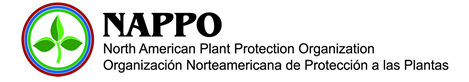 Formulario de propuesta de proyectos de la NAPPOCriterios de evaluación y otras consideraciones para la priorización de proyectos nuevos de la NAPPOAl elaborar su propuesta, tome en consideración los siguientes criterios de evaluación. El equipo de manejo de la NAPPO los aplicará para priorizar y clasificar su propuesta de proyecto frente a otros proyectos.El proyecto debería adecuarse al mandato/autoridad normativa de todas las ONPF de los países miembros de la NAPPOEl proyecto debería fomentar la capacidad fitosanitaria de Norteamérica: el proyecto promueve el intercambio de recursos, información y experiencias para ayudar a los miembros de la NAPPO a ser más fuertes y eficaces de manera conjunta.Concordancia estratégica: los proyectos deberían concordar con las prioridades estratégicas tanto de la NAPPO como de la ONPF del país miembro; visiten los siguientes enlaces del Plan estratégico de la NAPPO del 2022-2026 y los sitios web de las tres organizaciones nacionales de protección fitosanitaria de nuestros países miembros.Plan estratégico de la NAPPO - https://www.nappo.org/application/files/8616/5791/3118/20220713_-_NAPPO_Strategic_Plan_2022-2026_-_final-s.pdfCanadá – sitio web de la ACIA: http://www.inspection.gc.ca/plants/eng/1299162629094/1299162708850 Estados Unidos – sitio web de APHIS-PPQ: https://www.aphis.usda.gov/aphis/ourfocus/planthealth/sa_international/sa_phytostandards/calls México – sitio web del SENASICA: – http://www.gob.mx/senasica/acciones-y-programas/organismos-y-acciones-de-cooperacion-regional-e-internacionalEfecto: el proyecto debería contar con un valor de armonización para Norteamérica.Plagas de prioridad: el proyecto debería centrarse en plagas de interés para los países miembros de la NAPPO.Factibilidad – capital humano: la propuesta de proyecto debería indicar claramente la disponibilidad de los expertos técnicos/científicos de las ONPF de los países miembros.Valor estratégico de proyectos similares de la NAPPO: probabilidad de que el proyecto nuevo que se propone sea exitoso/útil de acuerdo con intentos similares previos.Factibilidad - recursos:La propuesta de proyecto debería presentar una idea completa del asunto y esbozar claramente los pasos/procesos y la cronología necesarios para alcanzar los objetivos del proyecto.La propuesta de proyecto debería incluir detalles sobre los recursos humanos (cuántos) y financieros (cuántos) que sean necesarios para el proyecto.El proyecto debería ser “posible de realizar” con los recursos existentes con los que cuenta la Secretaría de la NAPPO (cuántos proyectos puede manejar la Secretaría de la NAPPO tomando en cuenta otros compromisos).INFORMACIÓN DEL SOLICITANTEINFORMACIÓN DEL SOLICITANTEINFORMACIÓN DEL SOLICITANTEINFORMACIÓN DEL SOLICITANTEINFORMACIÓN DEL SOLICITANTEINFORMACIÓN DEL SOLICITANTEINFORMACIÓN DEL SOLICITANTEFecha:  Fecha:  Fecha:  Fecha:  Fecha:  Fecha:  Fecha:  Sr.Srta. ☐o Sra. ☐Dr.Nombre:    Nombre:    Nombre:    Apellido:     Cargo:  Cargo:  Cargo:  Cargo:  Cargo:  Cargo:  Cargo:  Nombre de la organización:  Nombre de la organización:  Nombre de la organización:  Nombre de la organización:  Tipo de organización:    Tipo de organización:    Tipo de organización:     Dirección Dirección País (Canadá, México o EE. UU.):   País (Canadá, México o EE. UU.):   País (Canadá, México o EE. UU.):   País (Canadá, México o EE. UU.):  TeléfonoTeléfonoDirección electrónica:  Dirección electrónica:  Dirección electrónica:  INFORMACIÓN SOBRE EL PROYECTOINFORMACIÓN SOBRE EL PROYECTOINFORMACIÓN SOBRE EL PROYECTOINFORMACIÓN SOBRE EL PROYECTOINFORMACIÓN SOBRE EL PROYECTOINFORMACIÓN SOBRE EL PROYECTOINFORMACIÓN SOBRE EL PROYECTOTítuloTítuloProyecto nuevoProyecto nuevoProyecto nuevoProyecto nuevoSíNoNoProyecto nuevo como continuación del proyecto existenteProyecto nuevo como continuación del proyecto existenteProyecto nuevo como continuación del proyecto existenteProyecto nuevo como continuación del proyecto existenteSíNoNoTipo de proyecto    Tipo de proyecto    Tipo de proyecto    Tipo de proyecto    Si es “otro” tipo de proyecto, por favor descríbalo INFORMACIÓN ADICIONAL DEL PROYECTOINFORMACIÓN ADICIONAL DEL PROYECTOINFORMACIÓN ADICIONAL DEL PROYECTOINFORMACIÓN ADICIONAL DEL PROYECTOINFORMACIÓN ADICIONAL DEL PROYECTOINFORMACIÓN ADICIONAL DEL PROYECTOINFORMACIÓN ADICIONAL DEL PROYECTOJustificación y ámbito: Motivo del proyectoImportancia del proyecto para la región de la NAPPOÁreas principales que se han de abordarJustificación y ámbito: Motivo del proyectoImportancia del proyecto para la región de la NAPPOÁreas principales que se han de abordarJustificación y ámbito: Motivo del proyectoImportancia del proyecto para la región de la NAPPOÁreas principales que se han de abordarJustificación y ámbito: Motivo del proyectoImportancia del proyecto para la región de la NAPPOÁreas principales que se han de abordarObjetivos(s): indique los objetivos del proyectoObjetivos(s): indique los objetivos del proyectoObjetivos(s): indique los objetivos del proyectoObjetivos(s): indique los objetivos del proyectoResultados: ¿cuál es el producto o los productos que se esperan de este proyecto?Resultados: ¿cuál es el producto o los productos que se esperan de este proyecto?Resultados: ¿cuál es el producto o los productos que se esperan de este proyecto?Resultados: ¿cuál es el producto o los productos que se esperan de este proyecto?Tareas: indique claramente cuáles tareas específicas se necesitan para completar el proyectoTareas: indique claramente cuáles tareas específicas se necesitan para completar el proyectoTareas: indique claramente cuáles tareas específicas se necesitan para completar el proyectoTareas: indique claramente cuáles tareas específicas se necesitan para completar el proyectoFecha límite: ¿cuánto tiempo tomará el proyecto? ¿cuándo se lograrán los objetivos específicos?Fecha límite: ¿cuánto tiempo tomará el proyecto? ¿cuándo se lograrán los objetivos específicos?Fecha límite: ¿cuánto tiempo tomará el proyecto? ¿cuándo se lograrán los objetivos específicos?Fecha límite: ¿cuánto tiempo tomará el proyecto? ¿cuándo se lograrán los objetivos específicos?Concordancia con el Plan estratégico de la NAPPO del 2022-2026: ¿cuál meta específica y submeta abordan este proyecto? Por favor sea preciso al vincular el o los objetivos del proyecto a la meta del Plan estratégico (véase a continuación el enlace al plan estratégico)Concordancia con el Plan estratégico de la NAPPO del 2022-2026: ¿cuál meta específica y submeta abordan este proyecto? Por favor sea preciso al vincular el o los objetivos del proyecto a la meta del Plan estratégico (véase a continuación el enlace al plan estratégico)Concordancia con el Plan estratégico de la NAPPO del 2022-2026: ¿cuál meta específica y submeta abordan este proyecto? Por favor sea preciso al vincular el o los objetivos del proyecto a la meta del Plan estratégico (véase a continuación el enlace al plan estratégico)Concordancia con el Plan estratégico de la NAPPO del 2022-2026: ¿cuál meta específica y submeta abordan este proyecto? Por favor sea preciso al vincular el o los objetivos del proyecto a la meta del Plan estratégico (véase a continuación el enlace al plan estratégico)Recursos necesarios:  ¿cuántos expertos y en cuáles disciplinas?Recursos necesarios:  ¿cuántos expertos y en cuáles disciplinas?Recursos necesarios:  ¿cuántos expertos y en cuáles disciplinas?Recursos necesarios:  ¿cuántos expertos y en cuáles disciplinas?Expertos en la materia que se sugieren:indique los nombres de los posibles miembros del grupo de expertos y sus afiliaciones;  indique si ha contactado a los expertos y si están dispuestos a colaborar;si el GE actual está proponiendo un proyecto nuevo, por favor indíquelo.Expertos en la materia que se sugieren:indique los nombres de los posibles miembros del grupo de expertos y sus afiliaciones;  indique si ha contactado a los expertos y si están dispuestos a colaborar;si el GE actual está proponiendo un proyecto nuevo, por favor indíquelo.Expertos en la materia que se sugieren:indique los nombres de los posibles miembros del grupo de expertos y sus afiliaciones;  indique si ha contactado a los expertos y si están dispuestos a colaborar;si el GE actual está proponiendo un proyecto nuevo, por favor indíquelo.Expertos en la materia que se sugieren:indique los nombres de los posibles miembros del grupo de expertos y sus afiliaciones;  indique si ha contactado a los expertos y si están dispuestos a colaborar;si el GE actual está proponiendo un proyecto nuevo, por favor indíquelo.Financiamiento del proyecto ¿necesita el proyecto financiamiento? De ser así, por favor proporcione un desglose del presupuesto e indique las fuentes de financiamiento (p. ej., ONPF, solicitud a la NAPPO, otros)¿estaría su país/ONPF dispuesto a financiar o ser el anfitrión de una reunión presencial para ayudar con la conclusión del proyecto?¿estaría su país/organización dispuesto a brindar recursos financieros o en especie para ayudar con la conclusión del proyecto?Financiamiento del proyecto ¿necesita el proyecto financiamiento? De ser así, por favor proporcione un desglose del presupuesto e indique las fuentes de financiamiento (p. ej., ONPF, solicitud a la NAPPO, otros)¿estaría su país/ONPF dispuesto a financiar o ser el anfitrión de una reunión presencial para ayudar con la conclusión del proyecto?¿estaría su país/organización dispuesto a brindar recursos financieros o en especie para ayudar con la conclusión del proyecto?Financiamiento del proyecto ¿necesita el proyecto financiamiento? De ser así, por favor proporcione un desglose del presupuesto e indique las fuentes de financiamiento (p. ej., ONPF, solicitud a la NAPPO, otros)¿estaría su país/ONPF dispuesto a financiar o ser el anfitrión de una reunión presencial para ayudar con la conclusión del proyecto?¿estaría su país/organización dispuesto a brindar recursos financieros o en especie para ayudar con la conclusión del proyecto?Financiamiento del proyecto ¿necesita el proyecto financiamiento? De ser así, por favor proporcione un desglose del presupuesto e indique las fuentes de financiamiento (p. ej., ONPF, solicitud a la NAPPO, otros)¿estaría su país/ONPF dispuesto a financiar o ser el anfitrión de una reunión presencial para ayudar con la conclusión del proyecto?¿estaría su país/organización dispuesto a brindar recursos financieros o en especie para ayudar con la conclusión del proyecto?